令和７年度　音楽のまち“ゆざわ” 月イチ♪コンサート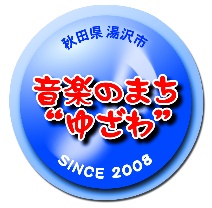 出　演　申　込　書○応募資格　　音楽のまち“ゆざわ”月イチ♪コンサートの趣旨・目的に賛同していただける方○応募に際する注意事項等　　・公演に係る経費は参加者負担を原則とします。・初めて申し込む方は、演奏の音源等（CD、テープ、その他の記録媒体等）を提出してください。演奏の音声データを電子メールで送信していただいてもよろしいです。　　　　　　　　　【令和６年12月20日（金）申込締切】○個人に関する情報はこの目的以外に使用しません。日程は諸状況により変更する場合があります。＊申込受付締切（R6 12月）→協議会で協議（R7 1月）→出演日程調整連絡（R7 2月）→決定（R7 3月）申 込 日令和　　　年　　　　月　　　　日（　　）令和　　　年　　　　月　　　　日（　　）氏  　名（代表者名）フリガナ　　　　団体・グループ名現 住 所〒〒連 絡 先最も連絡がとれる手段携　帯　電　話　　　メールアドレス      携　帯　電　話　　　メールアドレス      演奏ジャンル演奏形態編成　人数編成　人数演奏曲名（主なもの）必要な機材等について持ち込みされる機材を御記入ください。（アンプ・マイク・DI等）（協議会で準備できるものについては限りがありますので御相談ください）持ち込みされる機材を御記入ください。（アンプ・マイク・DI等）（協議会で準備できるものについては限りがありますので御相談ください）その他〇演奏希望月　　第１（　　　）月、　第２（　　　）月、　第３（　　　）月（第３希望までご記入ください。）〇ピアノ使用の有無　〇簡易ステージ設置希望の有無　〇湯沢市内（湯沢、稲川、雄勝、皆瀬地域）希望会場があればご記入ください。〇演奏希望月　　第１（　　　）月、　第２（　　　）月、　第３（　　　）月（第３希望までご記入ください。）〇ピアノ使用の有無　〇簡易ステージ設置希望の有無　〇湯沢市内（湯沢、稲川、雄勝、皆瀬地域）希望会場があればご記入ください。